Сумська міська радаVІІ СКЛИКАННЯ LXXVII СЕСІЯРІШЕННЯвід 24 червня 2020 року № 7043-МРм. СумиРозглянувши звернення громадянки, надані документи, відповідно до протоколу засідання постійної комісії з питань архітектури, містобудування, регулювання земельних відносин, природокористування та екології Сумської міської ради від 14.05.2020 № 191, статей 12, 40, 79-1, 118, 121, 122, 123, 124 Земельного кодексу України, статті 50 Закону України «Про землеустрій», частини третьої статті 15 Закону України «Про доступ до публічної інформації», керуючись пунктом 34 частини першої статті 26 Закону України «Про місцеве самоврядування в Україні», Сумська міська рада ВИРІШИЛА:Відмовити Прядці Світлані Миколаївні у наданні дозволу на розроблення проекту землеустрою щодо відведення земельної ділянки в оренду за адресою: м. Суми, вул. Богацького, біля буд. № 29, орієнтовною площею 0,1000 га для будівництва і обслуговування житлового будинку, господарських будівель і споруд (присадибна ділянка) у зв’язку з невідповідністю місця розташування земельної ділянки вимогам містобудівної документації та інших чинних нормативно-правових актів: Плану зонування території міста Суми, затвердженому рішенням Сумської міської ради від 06.03.2013 № 2180-МР, згідно з яким земельна ділянка, зазначена на доданому до клопотання заявницею графічному матеріалі, частково розташована на території існуючої садибної житлової забудови Ж-1, та більшою частиною ділянки потрапляє в межі червоних ліній проектної магістральної вулиці (Проектна № 3) - зона транспортної інфраструктури ТР-2: магістральних вулиць, доріг, майданів (у «червоних лініях»), також потрапляє в межі санітарно-захисної зони від залізничної колії, в якій розміщення нової житлової забудови не допускається, додатку И.1 ДБН Б.2.2-12:2019 «Планування та забудова територій» затверджених наказом Міністерства регіонального розвитку, будівництва та житлово-комунального господарства України від 26.04.2019 № 104, у зв’язку з проходженням через земельну ділянку транзитного газопроводу високого тиску d=500 мм, який має відповідну нормативну охоронну зону, що обмежує можливість розміщення на ділянці будь-яких споруд.Сумський міський голова                                                                     О.М. ЛисенкоВиконавець: Клименко Ю.М.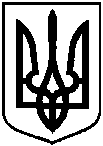 Про відмову Прядці Світлані Миколаївні у наданні дозволу на розроблення проекту землеустрою щодо відведення земельної ділянки  в оренду за адресою: м. Суми,                                       вул. Богацького, біля буд. № 29